                                Liceo José Victorino Lastarria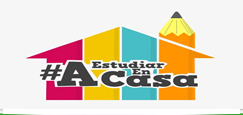                                                  Rancagua                           “Formando Técnicos para el mañana”                                    Unidad Técnico-Pedagógica                                    Departamento de InglésClase 9 del 25 al 29  de MayoOA: 1,2,3,4,5,6,7,8: Demostrar comprensión de ideas generales e información explícita en textos orales adaptados y auténticos simples, literarios y no literarios, en diversos formatos audiovisualesOA 13,14,15,16: Escribir una variedad de textos para expresar, describir o narrar, utilizando diferentes tiempos verbales. Objetivo: Demostrar comprensión auditiva de un texto sobre jobsInstrucciones: Desarrollar cada ejercicio y enviar guía a su correspondiente profesor de asignatura. Profesor Camilo Guarda: camiloguarda1989@gmail.comProfesor Raúl López: lpez.raul@gmail.com Instrucciones: A continuación, se les deja un link al cual deberán ingresar, ya sea teniendo presionada la tecla CTRL y haciendo click, o simplemente copiando y pegando la dirección en su navegador correspondiente. Link: https://listenaminute.com/c/careers.htmlLuego, bajarán por la página web donde se encontrarán con el reproductor que contiene el audio a trabajar, el cual podrán reproducir las veces que ustedes consideren necesarias.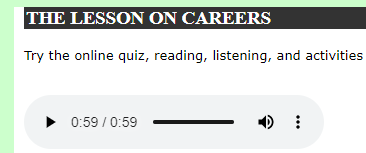 (Este es el reproductor que deben encontrar y reproducir para escuchar el audio).Activities:Listen to the audio and select the correct alternative. (Escucha el audio y selecciona la alternativa correcta). People would start a job when they were… 17, 18, 1915, 16, 1718, 19, 20Nowadays, it is not normal for people to change careersTrueFalseWe don’t knowThings change slowly due to technology and globalization TrueFalseWe don’t knowThe person who speaks, has had 5 different careers.TrueFalseWe don’t knowThe next career the person will choose isTeacherHe doesn’t knowMusician Write the correct missing words. (Escribe las correctas palabras faltantes).Choosing a career one of the ________________ decision we make in life.Their career path was quite __________________________.New technology and _____________________ means things change quickly.It means life ________________ gets boring.I have no idea what _____________________________________ next.